ČETVRTAK, 31.2.2022. HRVATSKI JEZIK-UČENIK LKZADATAK: PROČITAJ PJESMU NEKOLIKO PUTA NA GLAS,VJEŽBAJ ČITANJE.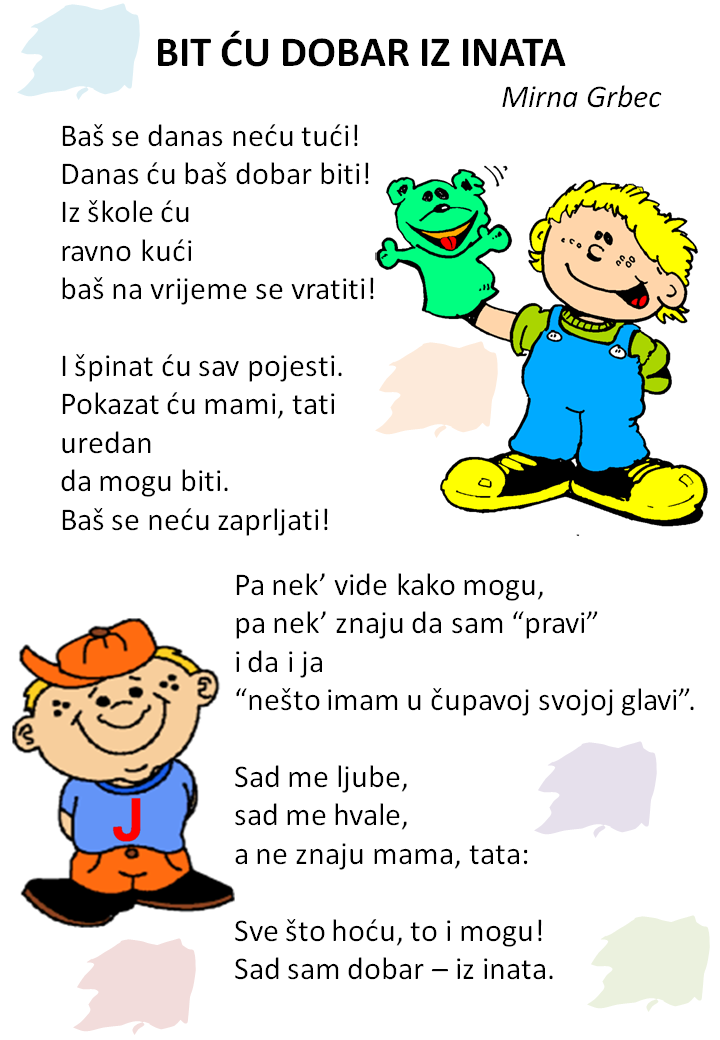 